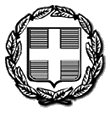     ΕΛΛΗΝΙΚΗ ΔΗΜΟΚΡΑΤΙΑ                                                Λευκάδα  17/06/2024         ΝΟΜΟΣ  ΛΕΥΚΑΔΑΣ                                                             Αριθμ.Πρωτ. : 70ΣΥΝΔΕΣΜΟΣ  ΥΔΡΕΥΣΗΣ ΔΗΜΩΝ   ΛΕΥΚΑΔΑΣ ΚΑΙ ΑΙΤΩΛ/ΝΙΑΣΑΝΑΚΟΙΝΩΣΗ ΔΙΑΚΟΠΗΣ ΥΔΡΟΔΟΤΗΣΗΣΟ Σύνδεσμος Ύδρευσης Δήμων Λευκάδας και Αιτωλ/νίας ενημερώνει τους κατοίκους Δήμου Αρταίων, Δήμου Πρέβεζας, Δήμου Ακτίου Βόνιτσας και Δήμου Λευκάδας ότι την 18/06/2024 και από ώρα 08:00 π.μ. και έως πέρας των εργασιών, θα υπάρξει διακοπή υδροδότησης λόγω προγραμματισμένης αποκατάστασης βλαβών στο κεντρικό αντλιοστάσιο του Ακτίου και  στον καταθλιπτικό αγωγό Φ800 του Συνδέσμου στη θέση «Γέφυρα Καλογήρου».Εντός  της ίδιας ημέρας θα ακολουθήσει νεότερη ανακοίνωση.Ευχαριστούμε για την κατανόηση  σας.Από τον Σύνδεσμο  Ύδρευσης  Λευκάδας  &  Αιτ/νιας 